KLASA:400-01/23-01/17URBROJ:2140-27-1-23-1Stubičke Toplice, 08.11.2023.Na temelju članka 46. st. 2. t. 3. Statuta Općine Stubičke Toplice (Službeni glasnik Krapinsko-zagorske županije br. 16/09, 9/13, 15/18 i 7/21), općinski načelnik Općine Stubičke Toplice donosiODLUKUI.Utvrđuje se prijedlog Odluke o izvršavanju Proračuna Općine Stubičke Toplice za 2024. godinu.II.Sastavni dio ove Odluke je tekst prijedloga Odluke o izvršavanju Proračuna Općine Stubičke Toplice za 2024. godinu i Obrazloženje.III.Prijedlog se upućuje na usvajanje Općinskom vijeću Općine Stubičke Toplice.OPĆINSKI NAČELNIKJosip Beljak, dipl.ing.agr.DOSTAVITI:Općinsko vijeće Općine Stubičke TopliceArhiva, ovdjeObrazloženje uz tekst prijedlogaOdluke o izvršavanju Proračuna Općine Stubičke Toplice za 2024. godinu	PRAVNA OSNOVA za donošenje ove Odluke je odredba članka 18. Zakona o proračunu (Nar. nov. br. 144/2021) i odredba članka 25. st. 1. t. 3. Statuta Općine Stubičke Toplice (Službeni glasnik Krapinsko-zagorske županije br. 16/09, 09/13, 15/18 i 7/21).Članom 18. st. 1. Zakona o proračunu propisano je da predstavničko tijelo uz proračun jedinica lokalne i područne (regionalne) samouprave donosi odluku o izvršavanju proračuna.Člankom 25. st. 1. t. 3. Statuta Općine Stubičke Toplice propisano je da Općinsko vijeće donosi proračun i odluku o izvršenju proračuna, godišnje i polugodišnje izvješće o izvršenju proračuna i odluku o privremenom financiranju.	Odlukom o izvršavanju Proračuna Općine Stubičke Toplice za 2024. godinu uređuju se prihodi i primici te rashodi i izdaci proračuna i njihovo ostvarivanje odnosno izvršavanje, opseg zaduživanja i jamstava Općine Stubičke Toplice, upravljanje financijskom i nefinancijskom imovinom, prava i obveze korisnika proračunskih sredstava, pojedine ovlasti općinski načelnika u izvršavanju Proračuna Općine Stubičke Toplice za 2024. godinu, kazne za neispunjavanje obveza te druga pitanja u izvršavanju proračuna.OPĆINSKI NAČELNIKJosip Beljak, dipl.ing.agr.PRIJEDLOGKLASA: 400-01/22-01/23URBROJ:2140-27-2-22-Stubičke Toplice, _________ Na temelju članka 18. stavka 2. Zakona o proračunu (Nar. nov. br. 144/2021) i članka 25. st. 1. t. 3. Statuta Općine Stubičke Toplice (Službeni glasnik Krapinsko-zagorske županije br. 16/09, 09/13, 15/18 i 7/21), Općinsko vijeće Općine Stubičke Toplice na svojoj __. sjednici održanoj dana ___ 2023. godine donijelo je sljedećuO D L U K Uo izvršavanju Proračuna Općine Stubičke Toplice za 2024. godinuČlanak 1.Ovom Odlukom uređuju se prihodi i primici te rashodi i izdaci proračuna i njihovo ostvarivanje odnosno izvršavanje, opseg zaduživanja i jamstava Općine Stubičke Toplice (dalje: Općine), upravljanje financijskom i nefinancijskom imovinom, prava i obveze korisnika proračunskih sredstava, pojedine ovlasti općinskog načelnika u izvršavanju Proračuna Općine Stubičke Toplice za 2024. godinu (dalje: Proračun), kazne za neispunjavanje obveza te druga pitanja u izvršavanju Proračuna.Članak 2.Proračun se sastoji od plana za proračunsku godinu i projekcija za sljedeće dvije godine, a sadrži financijske planove proračunskih korisnika prikazane kroz opći i posebni dio i obrazloženje proračuna.Opći dio Proračuna sastoji se od sažetka Računa prihoda i rashoda i Računa financiranja te Računa prihoda i rashoda i Računa financiranja.Posebni dio proračuna sastoji se od plana rashoda i izdataka Općine i njezinih proračunskih korisnika iskazanih po organizacijskoj klasifikaciji, izvorima financiranja i ekonomskoj klasifikaciji, raspoređenih u programe koji se sastoje od aktivnosti i projekata.Račun prihoda i rashoda sastoji se od prihoda i rashoda prema ekonomskoj klasifikaciji:Prihodi:a) prihodi od poreza,b) doprinosi za obvezna osiguranja,c) pomoćid) prihodi od imovine,e) prihodi od pristojbi i naknada,f) ostali prihodig) prihodi od prodaje nefinancijske imovine.Rashodi: a) rashodi za zaposlene,b) materijalni rashodi,c) financijski rashodi,d) subvencije,e) pomoći,f) naknade građanima i kućanstvima na temelju osiguranja i druge naknade,g) ostali rashodi ih) rashodi za nabavu nefinancijske imovine.U Računu financiranja iskazuju se primici od financijske imovine i zaduživanja te izdaci za financijsku imovinu i za otplatu kredita i zajmova.Obrazloženje općeg dijela sadrži obrazloženje prihoda i rashoda, primitaka i izdataka Proračuna i prenesenog manjka odnosno viška Proračuna, u slučaju iz članka 29. stavka 4. Zakona o proračunu (Narodne novine br. 144/2021).Obrazloženje posebnog dijela temelji se na obrazloženjima financijskih planova proračunskih korisnika, a sastoji se od obrazloženja programa koje se daje kroz obrazloženje aktivnosti i projekata zajedno s ciljevima i pokazateljima uspješnosti iz akata strateškog planiranja.Članak 3.Na temelju sredstava osiguranih u Proračunu, proračunski korisnici Općine izrađuju financijski plan za cijelu godinu.Proračunski korisnici izrađuju financijski plan na osnovi uputa za izradu financijskog plana proračunskog korisnika.Upute za izradu financijskog plana iz stavka 2. ovog članka izrađuje službenik Jedinstvenog upravnog odjela Općine zadužen za proračun, po primitku uputa za izradu proračuna jedinice lokalne samouprave od Ministarstva financija. Upute za izradu financijskog plana dostavljaju se proračunskom korisniku do 31. listopada tekuće godine.Članak 4.Suglasnost na financijski plan te izmjene i dopune financijskog plana proračunskog korisnika daje Općinsko vijeće, bez obzira radi li se o promjenama u financijskom planu koje su vezane uz financiranje iz Proračuna Općine ili promjena vezanih uz vlastite i namjenske prihode i primitke.Izmjene i dopune financijskog plana proračunskog korisnika donose se sukladno odredbama za donošenje izvornog financijskog plana i sukladno uputama za izradu financijskog plana iz članka 9. ove Odluke.Financijski plan proračunskog korisnika te izmjene i dopune financijskog plana proračunskog korisnika izrađuju se paralelno uz Proračun, odnosno izmjene Proračuna Općine.Članak 5.Sredstva Proračuna osiguravaju se za rad i programe Općine, Jedinstvenog upravnog odjela Općine Stubičke Toplice te proračunskih korisnika prema podacima iz Registra korisnika proračuna te drugih korisnika koji su u njegovu Posebnom dijelu određeni za nositelje sredstava.Proračunskim sredstvima korisnici se smiju koristiti samo za namjene koje su određene Proračunom, i to o visine utvrđene u njegovu Posebnom dijelu, prema načelima zakonitosti, svrsishodnosti i štedljivosti.Članak 6.Proračun se izvršava preko jedinstvenog računa - računa Proračuna i preko računa pravnih osoba proračunskih korisnika.Proračun se izvršava na temelju zahtjeva proračunskih korisnika koji su usklađeni s financijskim planovima i likvidnim mogućnostima Proračuna.Članak 7.Sredstva za plaće, naknade, troškove i materijalna prava službenika i namještenika u Jedinstvenom upravnom odjelu Općine isplaćuju se u skladu s posebnom odlukom kojom se uređuju plaće službenika i namještenika Jedinstvenog upravnog odjela Općine.Članak 8.Sredstva za sufinanciranje javnih potreba utvrđenih programima koji se donose uz Proračun doznačuju se korisnicima u pravilu tromjesečno, u visini četvrtine planiranih sredstava u Proračunu, odnosno razmjerno ostvarenim prihodima Proračuna.Po zahtjevu korisnika može se odobriti i drugačiji način isplate sredstava.Članak 9.Korisnici financiranja iz Proračuna Općine dužni su uz zahtjev za dodjelu sredstava dostaviti prijedlog financijskog plana i izvješća o korištenju sredstava sukladno Uredbi kriterijima, mjerilima i postupcima financiranja i ugovaranja programa i projekata od interesa za opće dobro koje provode udruge, odnosno sklopljenom ugovoru.Odgovorna osoba korisnika financiranja iz Proračuna Općine odgovorna je za zakonito i pravilno planiranje i izvršavanje financijskog plana.Korisnicima financiranja iz Proračuna koji ne dostave financijski plan i izvješće iz prethodne godine neće se isplaćivati proračunska sredstva.Odluku o neisplaćivanju proračunskih sredstava iz prethodnog stavka donosi općinski načelnik.Članak 10.Nositelji i korisnici financiranja iz Proračuna obvezni su koristiti sredstva Proračuna samo za namjene koje su raspoređene u njegovom posebnom dijelu po načelu zakonitosti, svrsishodnosti i štedljivosti.Članak 11.Ako se u tijeku izvršavanja Proračuna utvrdi da proračunska sredstva nisu pravilno korištena, korisniku će se umanjiti sredstva u visini nenamjenskog korištenja sredstava ili će se privremeno obustaviti isplata sredstava na stavkama s kojih sredstva nisu utrošena namjenski.Odluku o umanjivanju i obustavi doznake sredstava donosi općinski načelnik.Članak 12.Općinski načelnik je odgovoran Općinskom vijeću za zakonito i pravilno planiranje i izvršavanje Proračuna, o čemu ga izvještava na način određen Statutom Općine.Općinski načelnik dostavlja Proračun te izmjene i dopune Proračuna, kao i ovu Odluku,  Ministarstvu financija i Državnom uredu za reviziju u roku od 15 dana od dana njihova stupanja na snagu.Članak 13.Općinski načelnik podnosi Općinskom vijeću na donošenje polugodišnji izvještaj o izvršenju Proračuna do 30. rujna tekuće proračunske godine.Općinski načelnik podnosi Općinskom vijeću na donošenje godišnji izvještaj o izvršenju Proračuna do 31. svibnja tekuće godine za prethodnu godinu.Članak 14.Odgovorna osoba proračunskog korisnika, Općinsko vijeće i općinski načelnik odgovorni su za potpunu i pravodobnu naplatu prihoda i primitaka iz svoje nadležnosti, za njihovu uplatu u Proračun i za izvršavanje svih rashoda i izdataka u skladu s namjenama.Prihodi Proračuna ubiru se i uplaćuju u proračun u skladu sa zakonom ili drugim propisima, neovisno o visini prihoda planiranih u Proračunu.Članak 15.Ako se u tijeku proračunske godine zbog nastanka novih obveza za Proračun ili promjena gospodarskih kretanja povećaju rashodi i/ili izdaci, odnosno smanje prihodi i/ili primici Proračuna, općinski načelnik može obustaviti izvršavanje pojedinih rashoda i/ili izdataka (dalje: privremena obustava izvršavanja). Mjerama privremene obustave izvršavanja općinski načelnik može:zaustaviti preuzimanje obveza i/ilipredložiti produljenje ugovorenih rokova plaćanja i/ilizaustaviti preraspodjelu proračunskih sredstava.Ako se za vrijeme provođenja mjera privremene obustave izvršavanja Proračuna Proračun ne može uravnotežiti, općinski načelnik mora najkasnije u roku od 15 dana prije isteka roka za privremenu obustavu izvršavanja Proračuna, predložiti izmjene i dopune Proračuna.Izmjenama i dopunama Proračuna iz prethodnog stavka uravnotežuju se prihodi i primici, odnosno rashodi i izdaci Proračuna.U tijeku postupka izmjena i dopuna Proračuna općinski načelnik može ponovno privremeno obustaviti izvršavanje pojedinih rashoda i/ili izdataka.Članak 16.Proračunska zaliha osigurava se u iznosu od 2.650,00 eura.Proračunska zaliha može se koristiti isključivo za pokriće rashoda i izdataka Proračuna koji su se ostvarili iznad plana uslijed nepredviđenih okolnosti ili za rashode i izdatke koji nisu bili planirani Proračunom.O korištenju sredstava proračunske zalihe odlučuje općinski načelnik.Članak 17.U okviru sredstava utvrđenih u Proračunu dopuštena je preraspodjela utvrđenih sredstava između pojedinih stavaka rashoda i izdataka unutar izvora financiranja opći prihodi i primici i unutar izvora financiranja namjenski primici, najviše do 5 % sredstava utvrđenih na razini skupine ekonomske klasifikacije koja se umanjuje.Iznimno od stavka 1. ovoga članka, moguća je preraspodjela:unutar izvora financiranja opći prihodi i primici najviše do 15% na razini skupine ekonomske klasifikacije sredstava utvrđenih na stavci rashoda koja se umanjuje ako se time osigurava povećanje sredstava učešća Općine planiranih u Proračunu za financiranje projekata koji se sufinanciraju iz sredstava Europske unije,sredstava učešća Općine planiranih u Proračunu za financiranje projekata koji se sufinanciraju iz sredstava Europske unije iz izvora financiranja opći prihodi i primici te sredstava za financiranje projekata koja se refundiraju iz pomoći Europske unije bez ograničenja unutar istog razdjela, odnosno najviše do 15 % između projekata različitih razdjela,sredstava iz izvora financiranja opći prihodi i primici na izvor financiranja namjenski prihodi i primici najviše do 15 % na razini skupine ekonomske klasifikacije,sredstava za otplatu glavnice i kamata duga i jamstava Općine te negativne tečajne razlike i razlike zbog primjene valutne klauzule, ako za to postoji mogućnost i sukladno potrebi, bez ograničenja.Sredstva iz stavka 2. podstavaka 1. i 2. ovog članka mogu se preraspodjelom osigurati za naknadno utvrđene aktivnosti i/ili projekte i/ili stavke.Sredstva u Proračunu mogu se preraspodjeljivati samo u planu za tekuću godinu.Sredstva u Proračunu ne mogu se preraspodijeliti između Računa prihoda i rashoda i Računa financiranja.O izvršenim preraspodjelama općinski načelnik izvještava Općinsko vijeće u polugodišnjem i godišnjem izvještaju o izvršenju Proračuna.Članak 18.Pogrešno ili više uplaćeni prihodi u Proračun vraćaju se uplatiteljima na teret tih prihoda.Odluku o povratu iz prethodnog stavka ovog članka donosi općinski načelnik.Članak 19.Plaćanje predujma moguće je samo iznimno, na temelju suglasnosti općinskog načelnika.Članak 20.Namjenski prihodi i primici Proračuna jesu pomoći, donacije, prihodi za posebne namjene, prihodi od prodaje ili zamjene imovine u vlasništvu Općine, naknade s osnove osiguranja i namjenski primici od zaduživanja i prodaje dionica i udjela.Prihodi i primici iz prethodnog stavka uplaćuju se u Proračun.Članak 21.Namjenski prihodi i primici koji nisu iskorišteni u prethodnoj godini prenose se u Proračun za tekuću proračunsku godinu.Članak 22.Proračunska sredstva koristit će se samo za namjene utvrđene u Proračunu i to do visine utvrđene u Posebnom dijelu Proračuna, prema načelima štednje i racionalnog korištenja odobrenih sredstava.Rashodi i izdaci Proračuna koji se financiraju iz namjenskih prihoda i primitaka izvršavat će se do iznosa naplaćenih prihoda i primitaka za te namjene.Iznimno od odredbe stavka 2. ovoga članka, općinski načelnik može odlučiti da se pojedini rashodi i izdaci, u slučaju nepravovremene naplate namjenskih prihoda i primitaka, pokrivaju i na teret ostalih proračunskih prihoda, a najviše do visine planiranih iznosa.Proračunski korisnici mogu preuzeti obveze na teret Proračuna tekuće godine samo do visine i za namjene utvrđene u Posebnom dijelu Proračuna, a sukladno dinamici ostvarenja prihoda Proračuna.Ako su namjenski prihodi i primici uplaćeni u nižem opsegu nego što je iskazano u Proračunu, korisnik može preuzeti i plaćati obveze samo u visini stvarno uplaćenih, odnosno raspoloživih sredstava.Uplaćene i prenesene, a manje planirane pomoći, donacije i prihodi za posebne namjene mogu se izvršavati iznad iznosa utvrđenih u Proračunu, a do visine uplaćenih, odnosno prenesenih sredstava.Uplaćeni i preneseni, a manje planirani namjenski primici od zaduživanja mogu se izvršavati iznad iznosa utvrđenih u Proračunu, a do visine uplaćenih, odnosno prenesenih sredstava, uz suglasnost Općinskog vijeća.Uplaćene i prenesene, a neplanirane pomoći, donacije, prihodi za posebne namjene i namjenski primici od zaduživanja mogu se koristiti prema naknadno utvrđenim aktivnostima i/ili projektima u Proračunu uz prethodnu suglasnost Općinskog vijeća.Za iznos nenamjenski utrošenih sredstava, proračunskom korisniku umanjit će se proračunska sredstva u godini u kojoj nenamjenski utrošena sredstva mora vratiti.Članak 23.Ustanove i druge pravne osobe kojima je osnivač Općina imaju pravo zadržati vlastite prihode i koristiti se njima, uz obvezu da o njihovom ostvarivanju i korištenju polugodišnje izvješćuju Općinsko vijeće.O ostvarenim i utrošenim prihodima od vlastite djelatnosti korisnici izvješćuju Općinsko vijeće.Proračunski korisnici ne dostavljaju zasebno izvješće iz stavka 1. i 2. ovog članka, već je izvješće sadržano u polugodišnjem i godišnjem izvještaju o izvršenju financijskog plana.Korisnici mogu preuzimati obveze i plaćati ih po stavkama rashoda za čije su financiranje planirani prihodi od vlastite djelatnosti isključivo do iznosa naplaćenih prihoda od vlastite djelatnosti.Prihodi od vlastite djelatnosti korisnika planiraju se u financijskom planu i iskazuju u konsolidiranim financijskim izvještajima proračuna polugodišnje i godišnje.Članak 24.Imovinu Općine čine financijska i nefinancijska imovina kojom upravlja općinski načelnik u skladu s posebnim propisima i Statutom Općine. Članak 25.Raspoloživim novčanim sredstvima na računu Proračuna upravlja općinski načelnik.Raspoloživa novčana sredstva na računu Proračuna mogu se polagati u Hrvatsku narodnu banku, poslovnu banku te ulagati u državne vrijednosne papire, poštujući načela sigurnosti, likvidnosti i isplativosti ulaganja.Odluku o izboru banke iz prethodnog stavka ili ulaganju u državne vrijednosne papire donosi općinski načelnik.Raspoloživa novčana sredstva na računu Općine ne smiju se ulagati u dionice i udjele trgovačkih društava.Ostvarene kamate prihod su Proračuna.Članak 26.Sredstva za pokroviteljstva te za aktivnosti i projekte koja se izvršavaju kao subvencije, donacije i pomoći pojedinom korisniku, raspoređuje općinski načelnik ako krajnji korisnik nije utvrđen u Posebnom dijelu Proračuna, programu javnih potreba ili drugom aktu Općinskog vijeća. Članak 27.Općinski načelnik može, na zahtjev dužnika, odgoditi plaćanje ili odobriti obročnu otplatu duga, odnosno prodati, otpisati ili djelomično otpisati potraživanje ako se time bitno poboljšavaju dužnikove mogućnosti otplate duga od kojega inače ne bi bilo moguće naplatiti cjelokupni dug te otpisati ili djelomično otpisati potraživanje ako bi troškovi naplate potraživanja bili nerazmjerni visini potraživanja, a u skladu s Uredbom o kriterijima, mjerilima i postupku za odgodu plaćanja, obročnu otplatu duga te prodaju, otpis ili djelomičan otpis potraživanja.Općinski načelnik može u cijelosti ili djelomično otpisati potraživanje, osim onog s naslova poreza i drugih javnih davanja, do pojedinačnog iznosa potraživanja od 663,61 eura, za koje ne postoji realna mogućnost naplate, a nakon što je ista pokušana u ovršnom postupku, i ako bi daljnje provođenje postupka ovrhe uzrokovalo Općini dodatne troškove u visini koje prelazi 1/3 iznosa duga.Općinski načelnik može otpisati potraživanje prema dužniku pravnoj osobi, osim onoga s naslova poreza i drugih javnih davanja, koje se ne može naplatiti u stečajnom postupku, na temelju pravomoćnog rješenja o zaključenju stečajnog postupka nad pravnom osobom ili u postupku likvidacije na temelju pravomoćnog rješenja o brisanju pravne osobe iz sudskog registra.Općinski načelnik može po službenoj dužnosti otpisati potraživanje prema dužniku fizičkoj i pravnoj osobi, osim onoga s naslova poreza i drugih javnih davanja, u iznosu do 6,64 eura.Potraživanje, osim onog s naslova poreza i drugih javnih davanja, za koje je nastupila apsolutna zastara, općinski načelnik može otpisati bez obzira na iznos duga.Općinski načelnik može dužniku fizičkoj osobi odobriti otpis duga s osnove kamata ukoliko dužnik glavnicu duga plati u cijelosti.Članak 28.Općina se može zaduživati uzimanjem kredita, zajmova i izdavanjem vrijednosnih papira.Općina se može kratkoročno zadužiti najduže do 12 mjeseci, bez mogućnosti daljnjeg reprograma ili zatvaranja postojećih obveza po kratkoročnim kreditima ili zajmovima uzimanjem novih kratkoročnih kredita ili zajmova, i to samo za premošćivanje jaza nastalog zbog različite dinamike priljeva sredstava i dospijeća obveza.Općina može se dugoročno zadužiti samo za investiciju koja se financira iz njezinog Proračuna, a koju potvrdi Općinsko vijeće uz suglasnost Vlade Republike Hrvatske, a na prijedlog ministra financija.Iznimno od stavka 3. ovog članka, suglasnost za zaduživanje daje ministar financija ako se Općina zadužuje za realizaciju projekta koji se sufinancira iz fondova Europske unije, i to najviše do iznosa ukupno prihvatljivog troška projekta.Ugovor o zaduživanju sklapa općinski načelnik na osnovi donesenog Proračuna, uz suglasnost Vlade Republike Hrvatske, odnosno ministra financija.Suglasnost iz stavka 3. i 4. ovog članka je sastavni dio ugovora o zaduživanju.Članak 29.Ukupna godišnja obveza iz članka 28. ove Odluke može iznositi najviše do 20 % ostvarenih prihoda u godini koja prethodi godini u kojoj se zadužuje, sukladno Zakonu o proračunu.U iznos ukupne godišnje obveze iz stavka 1. ovoga članka uključen je iznos prosječnoga godišnjeg anuiteta po kreditima, zajmovima, obvezama na osnovi izdanih vrijednosnih papira, danih jamstava i suglasnosti iz članka 127. stavka 1. Zakona o proračunu te dospjele obveze iskazane u zadnjem raspoloživom financijskom izvještaju.Godišnje obveze na osnovi izdanih vrijednosnih papira utvrđuju se za anuitetne obveznice u iznosu godišnjeg anuiteta, a za obveznice kod kojih se amortizira glavnica o dospijeću godišnje obveze utvrđuju se za pretpostavljeno dospijeće pripadajućega godišnjeg dijela glavnice i pripadajućih kamata.Pod ostvarenim proračunskim prihodima podrazumijevaju se ukupni ostvareni prihodi umanjeni za prihode:od pomoći iz inozemstva i od subjekata unutar općeg proračuna te donacija is osnove dodatnih udjela u porezu na dohodak za financiranje decentraliziranih funkcija.Odredbe ovoga članka ne odnose se na:iznos zaduživanja do iznosa ukupno prihvatljivog troška projekta iz članka 122. stavka 1. Zakona o proračunuzaduživanje za investicije iz područja unapređenja energetske učinkovitosti.Dugoročno zaduženje Općine početkom 2024. godine iznosi 121.460,92 eura, a procijenjeno stanje duga Općine na dan 31. prosinca 2024. godine po bankovnim kreditima iznosit će 287.586,27 eura, od toga za postojeći dugoročni kredit 87.586,27 eura. Rizici za obveze po danim jamstvima osiguravaju se u Proračunu Općine.Sredstva osigurana u Proračunu za otplatu ugovorenog kredita s pripadajućim kamatama, imaju u izvršavanju Proračuna prednost pred svim ostalim izdacima.Otplata glavnice i kamata može se izvršavati iznad planiranih iznosa utvrđenih u Posebnom dijelu Proračuna.Članak 30.Općina, ustanove čiji je osnivač Općina i trgovačka društva u većinskom vlasništvu Općine mogu sklopiti ugovor o javno-privatnom partnerstvu pod uvjetima određenim u Zakonu o proračunu.Članak 31.Općinski načelnik i odgovorna osoba proračunskog korisnika čiji je osnivač Općina odgovoran je za:planiranje i izvršavanje svog dijela Proračuna,prikupljanje prihoda i primitaka iz svoje nadležnosti i njihovo uplaćivanje u Proračun,preuzimanje obveza, verifikaciju obveza, izdavanje naloga za plaćanje na teret proračunskih sredstava i utvrđivanje prava naplate te za izdavanje naloga za naplatu u korist proračunskih sredstava,zakonitost, svrhovitost, učinkovitost i za ekonomično raspolaganje proračunskim sredstvima.Općinski načelnik može za obavljanje poslova iz stavka 1. ovog članka posebnom odlukom ovlastiti druge osobe. Prenošenjem ovlasti prenosi se i odgovornost, čime se ne isključuje odgovornost općinskog načelnika.Članak 32.Ukupno materijalno i financijsko poslovanje Općine nadzire Općinsko vijeće.Zakonitost, svrhovitost i pravodobnost korištenja proračunskih sredstava Općine nadzire Ministarstvo financija.Članak 33.Ova Odluka objavit će se u Službenom glasniku Krapinsko-zagorske županije, a stupa na snagu 01. siječnja 2024. godine.PREDSJEDNIK OPĆINSKOG VIJEĆAOPĆINE STUBIČKE TOPLICETomislav MlinarićDOSTAVITI:Upravni odjel za poslove Županijske skupštine Krapinsko-zagorske županije, Magistratska 1, Krapina, radi objave u Službenom glasnikuMinistarstvo financija, Katančićeva 5, 10000 Zagreb, radi nadzora zakonitostiUpravni odjel za financije i  proračun Krapinsko-zagorske županije, Magistratska 1, KrapinaDržavni ured za reviziju, Ljudevita Gaja 2, KrapinaArhiva, ovdje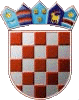 REPUBLIKA HRVATSKAKRAPINSKO-ZAGORSKA ŽUPANIJAOPĆINA STUBIČKE TOPLICEOPĆINSKI NAČELNIK